SchulversuchspraktikumName: Jennifer KöllingSommersemester: 2012Klassenstufen: 7/8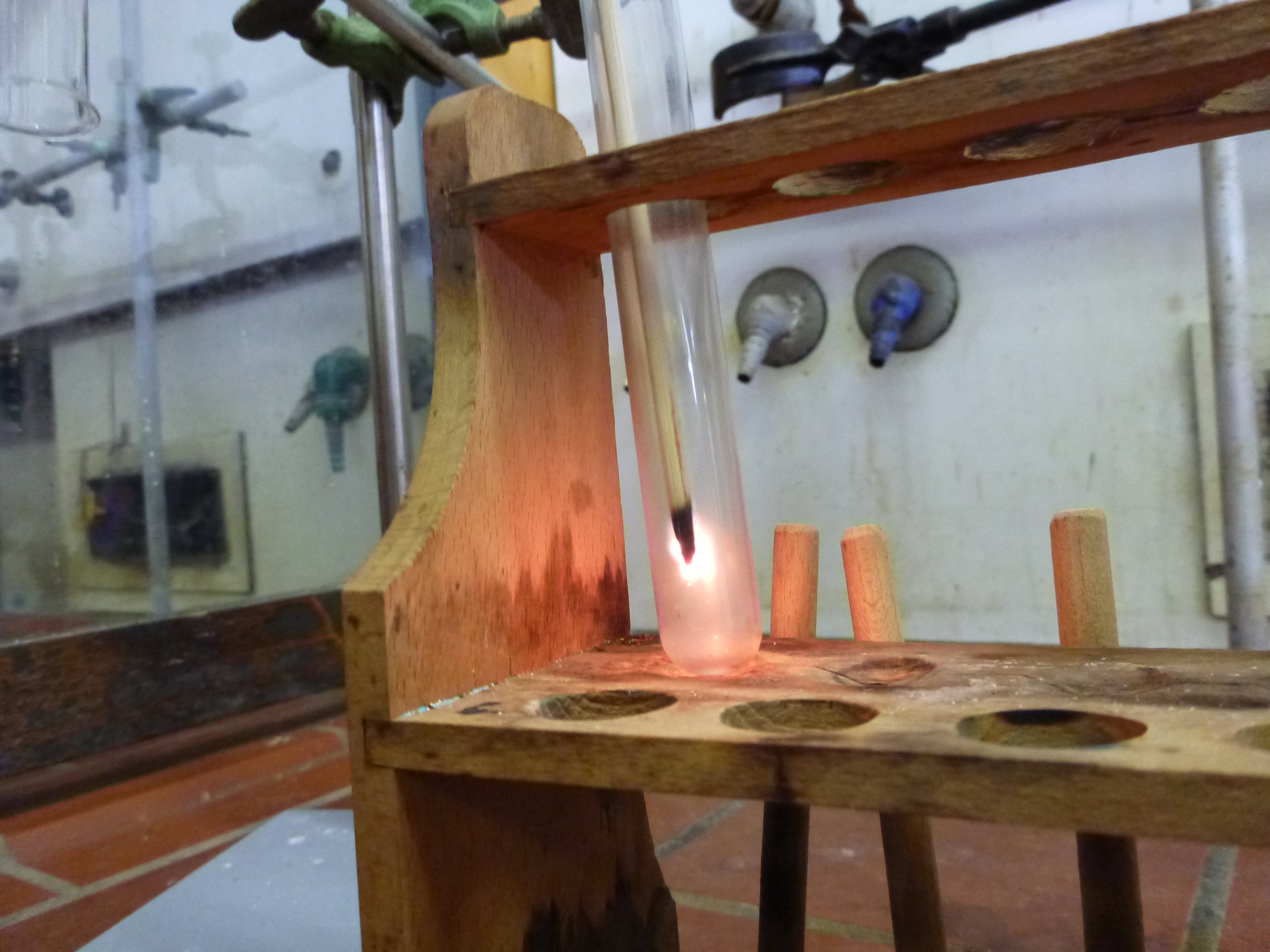 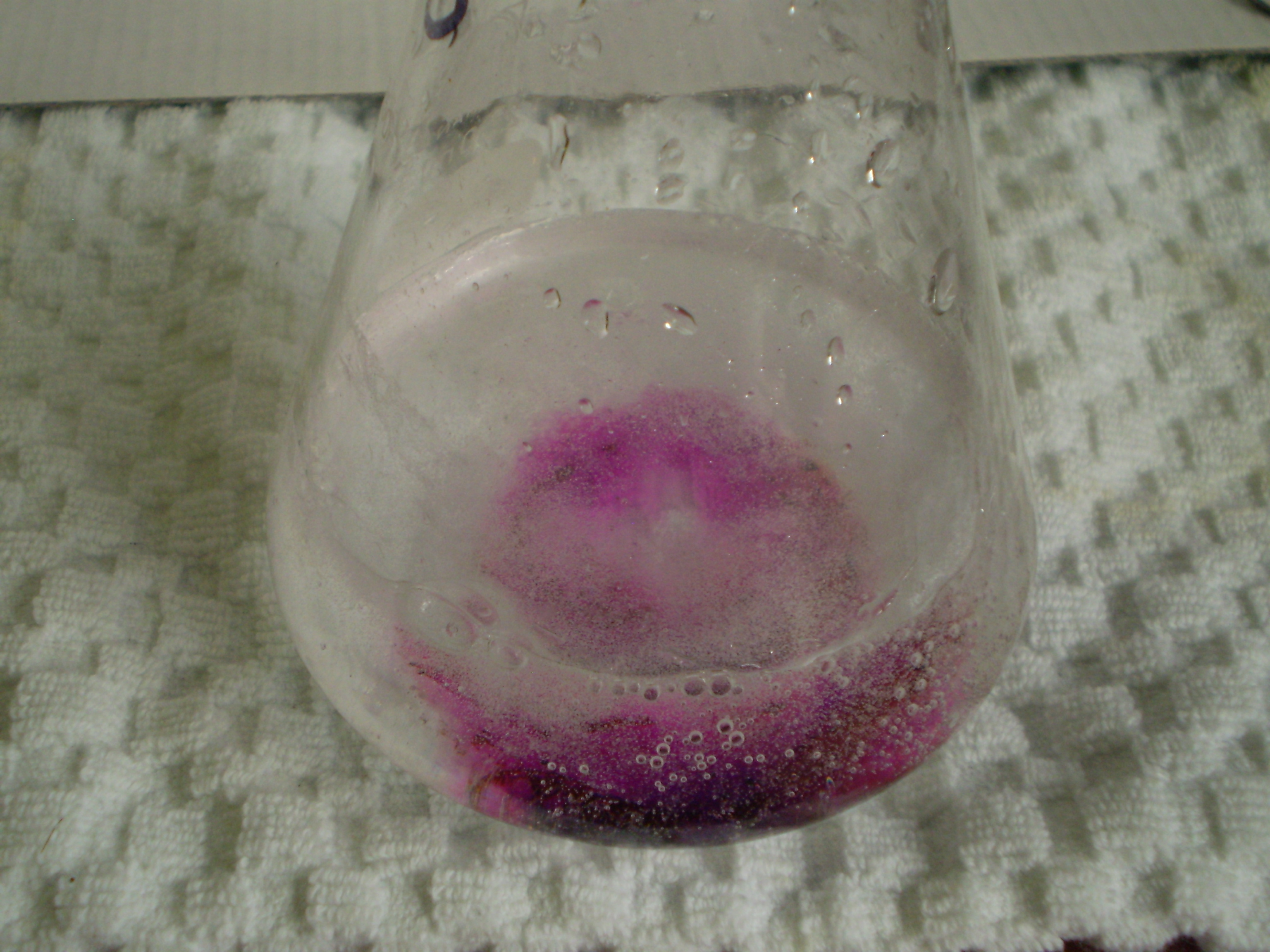 SauerstoffDas Gas des LebensBeschreibung des Themas und zugehörige LernzieleDas Thema Sauerstoff wird im Kerncurriculum in der "ergänzenden Differenzierung, der in dem Kompetenzbereich Fachwissen genannten Inhalte und Begriffe" aufgeführt. Dabei wird im Bereich des Basiskonzepts "Stoff-Teilchen" beschrieben, dass die SuS Nachweisreaktionen des Sauerstoffs kennen lernen sollen. Im Basiskonzept "Chemische Reaktion" werden Verbrennungs- und Sauerstoffübertragungsreaktionen angegeben, auf die im Weiteren mit den Experimenten nicht genauer eingegangen wird, auch wenn sie für dieses Basiskonzept angewendet werden können. Die Thematik Sauerstoff kann aber dazu dienen, die Einheit Verbrennung vorzubereiten, denn dabei spielt der Sauerstoff eine entscheidende Rolle.Die Relevanz sich mit dem Sauerstoff eingehender zu beschäftigen, zeigt sich schon an oben Genannten. Verbrennungsreaktionen könnten ohne Sauerstoff nicht stattfinden. SuS kennen die einfache Verbrennung von Holzkohle beim Grillen oder die Verwendung eines Feuerzeugs aus dem Alltag. Auch durch ihre Atmung, die selbst eine Verbrennungsreaktion darstellt, ist SuS das Gas bekannt. Vielen wird bereits bekannt sein, dass die Luft zu etwa 21% aus Sauerstoff besteht und bekommen mit LV1 demonstriert, dass man den Gehalt an Sauerstoff experimentell nachweisen kann. In LV2 wird ihnen die Dichteeigenschaft des Sauerstoffs näher gebracht. Das Wissen darüber verhilft ihnen, angemessener mit Sauerstoff umgehen zu können. Des Weiteren können sie in den Schülerversuchen selbst Sauerstoff herstellen und erhalten die Erkenntnis, dass Sauerstoff nicht nur in der Luft vorhanden ist, sondern sich auch in chemischen Verbindungen befinden kann und dass es möglich ist, ihn durch Reaktionen aus den Verbindungen zu lösen. Wie hieraus ersichtlich wird, können diese Experimente erfolgreicher durchgeführt und ausgewertet werden, wenn die Thematik der "Chemischen Reaktion" bereits behandelt wurde.SchülerversucheV 1 – Darstellung von Sauerstoff: Die schnelle Herstellung von SauerstoffMaterialien: 		1 Erlenmeyerkolben (250 ml), 1 Becherglas (100 ml), Tropfpipette, GlimmspanChemikalien:		Wasserstoffperoxid (H2O2) (w=3-10%), verd. Schwefelsäure (H2SO4), Kaliumpermanganat (KMnO4), WasserDurchführung: 			Der Erlenmeyerkolben wird mit 100 ml Wasser befüllt. Eine kleine Spatelportion Kaliumpermanganat wird hinzugegeben. Anschließen werden 10 ml verd. Schwefelsäure zugefügt. In dem 100 ml Becherglas werden 50 ml Wasserstoffperoxid bereitgestellt und in die Tropfpipette gefüllt. In kleinen Portionen wird das Wasserstoffperoxid  zur Lösung im Erlenmeyerkolben getropft. Schließlich wird mit dem glühenden Glimmspan ein Sauerstoffnachweis durchgeführt.Beobachtung:			Nach Zugabe des Wassertsoffperoxids ist eine Gasentwicklung zu beobachten. Die Lösung entfärbt sich. Der Glimmspan leuchtet auf.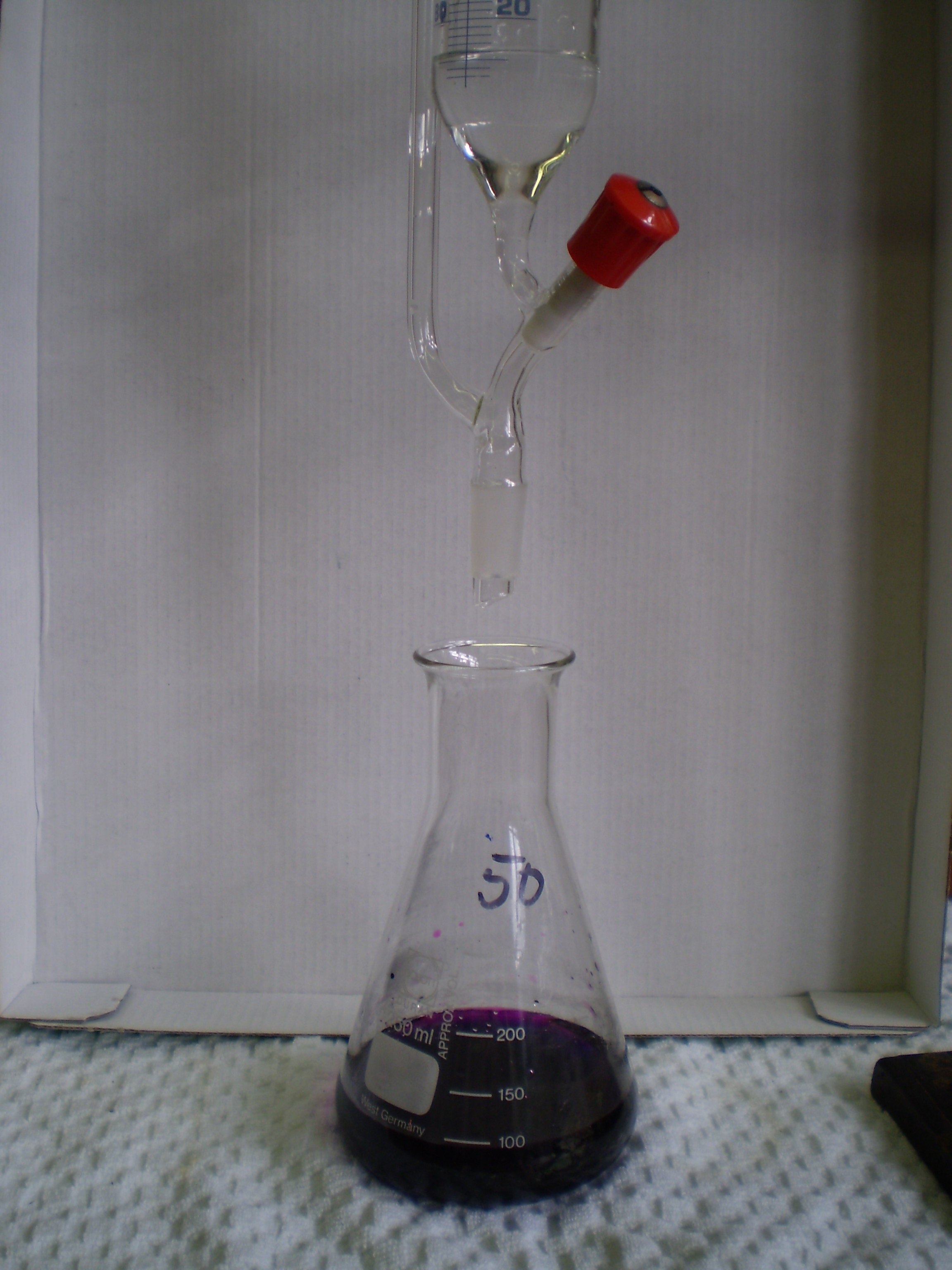 Abb. 1 - Tropfpipette mit H2O2 und Erlenmeyerkolben mit KMnO4-Wasser-LösungDeutung:			Das Kaliumpermanganat reagiert als starkes Oxidationsmittel mit Wasserstoffperoxid. Es findet eine Redox-Reaktion statt.		MnO4- + H2O2 + 2H+→ Mn2+ + 2H2O + 2O2		Bei der Redox-Reaktion entsteht Sauerstoff, der mit der Glimmspanprobe nachgewiesen werden kann. Die Entfärbung der Lösung hängt mit der Entstehung des Mn2+ zusammen, dass sich bei Reaktionen im sauren Milieu bildet.Entsorgung:	     Die Entsorgung erfolgt im Schwermetallbehälter.Literatur:	     , Seite 200.Alternativversuch: Darstellung von Sauerstoff mit Braunstein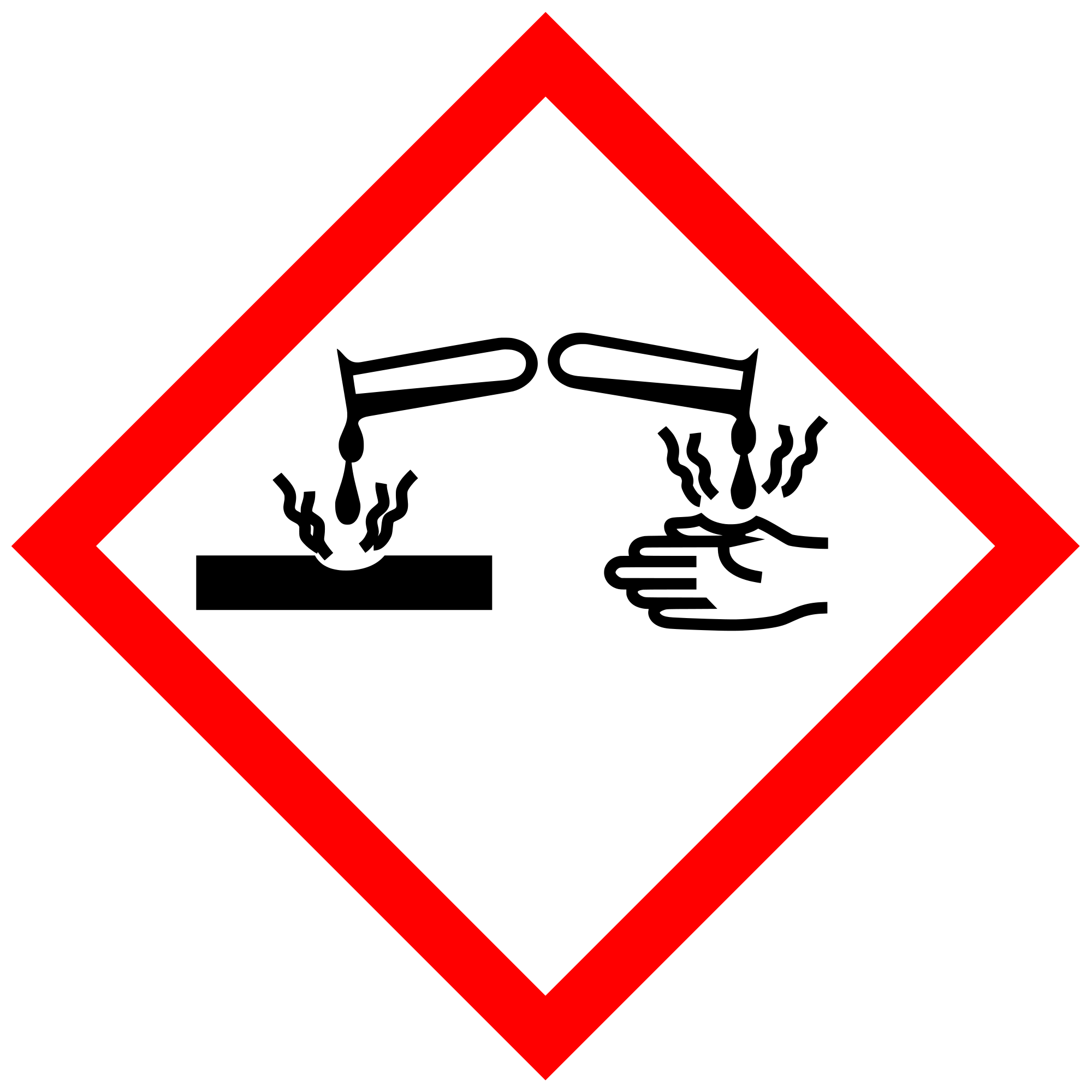 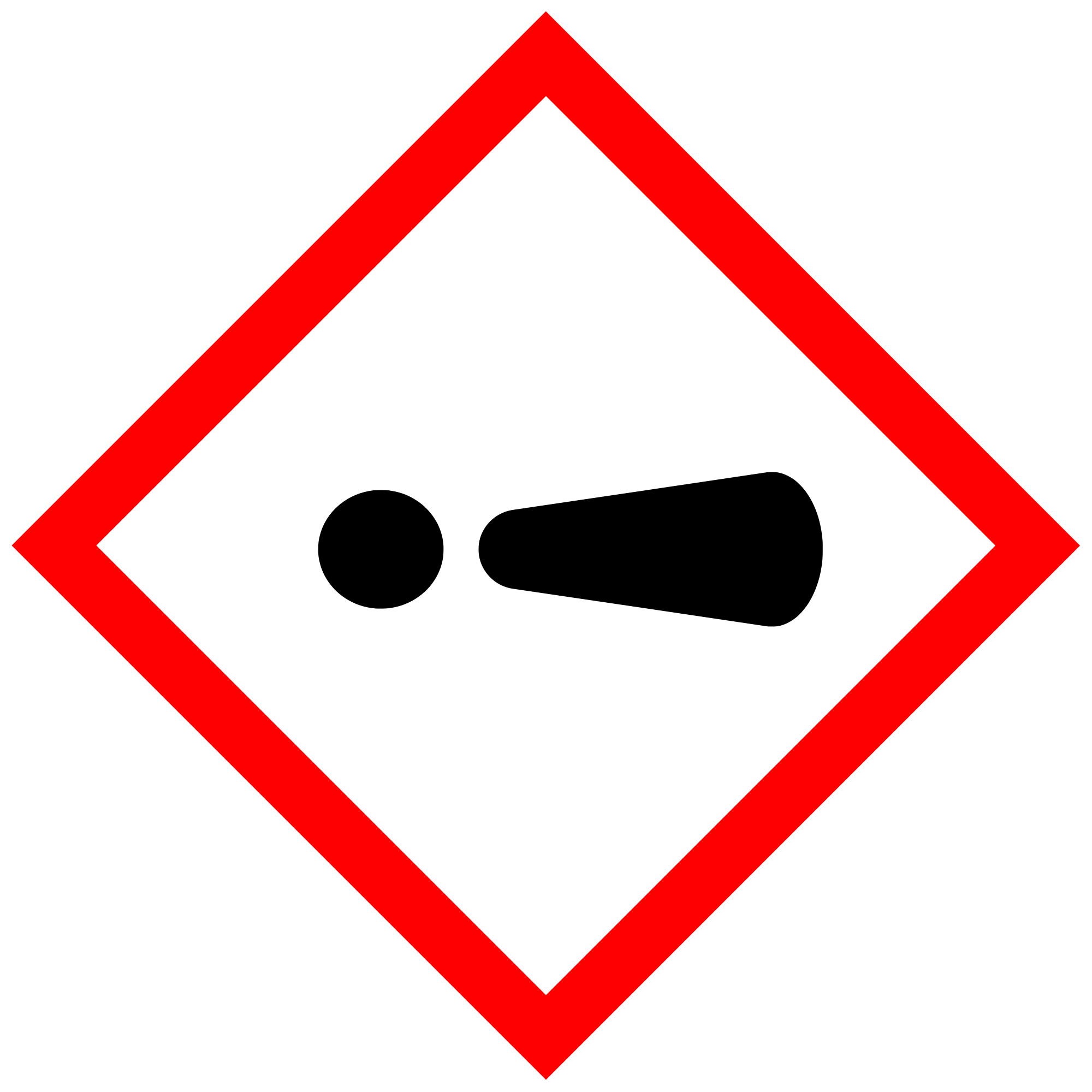 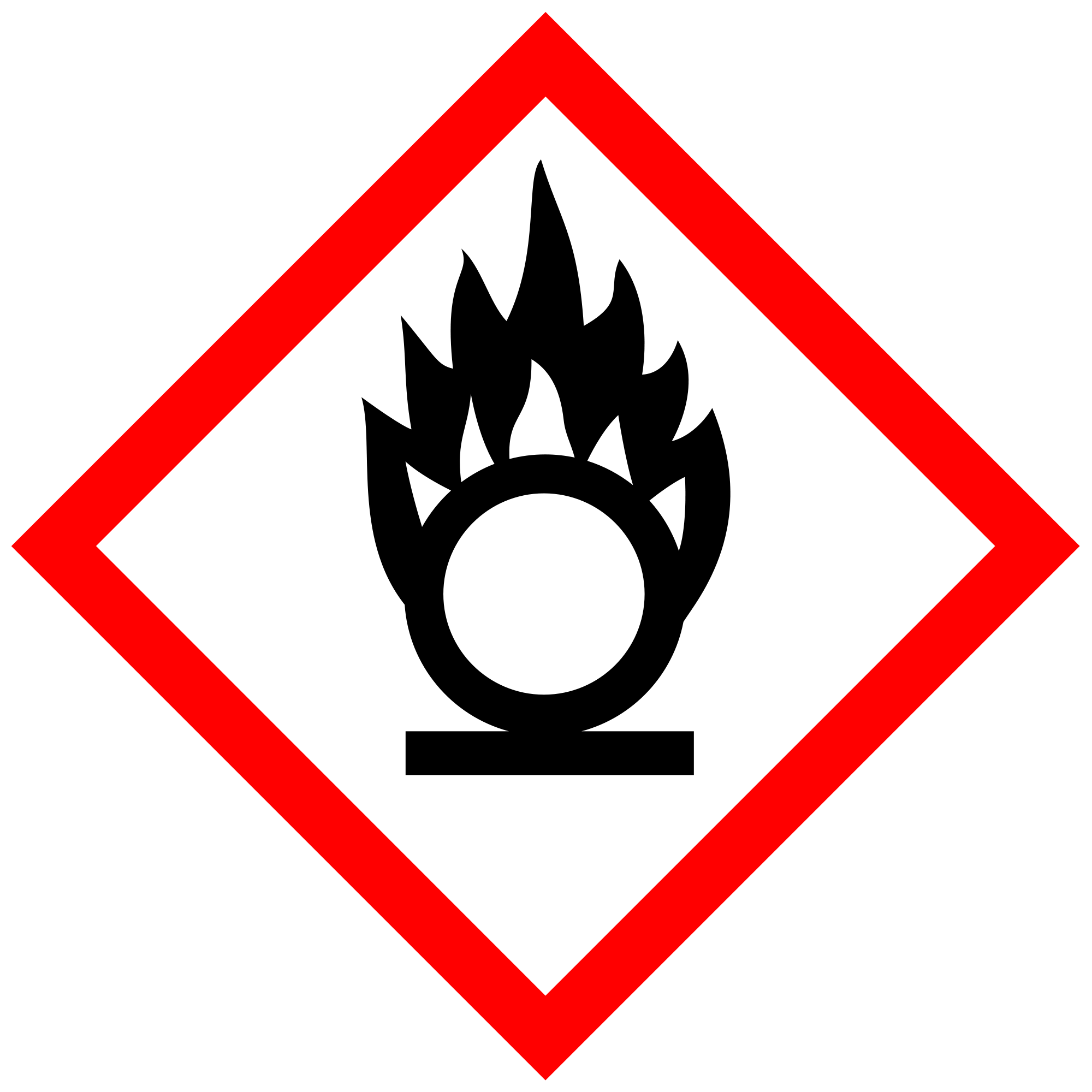 Material: 		siehe oben (2.1)Chemikalien: 		Braunstein (MnO2), Wasserstoffperoxid (H2O2) (w=3-5%)Durchführung:		Etwa 3g Braunstein wird in einen Erlenmeyerkolben gegeben. Danach wird 		langsam Wasserstoffperoxid aus der Tropfpipette hinzugegeben. Mit einem 		Glimmspan wird ein Sauerstoffnachweis durchgeführt.Beobachtung: 		Nach der Zugabe von Wasserstoffperoxid ist eine Gasentwicklung zu beo-		bachten. Der Glimmspan glüht auf.Deutung: 		MnO2(s) + 2H2O2(l) → MnO2(s) + 2H2O(l) + O2(g)		Das Wasserstoffperoxid wird durch die katalytische Wirkung des Braun-		steins in Wasser und Sauerstoff gespalten. Es findet eine Disproportionie-		rung des Wasserstoffperoxids statt. Das als Katalysator wirkende MnO2 		geht unverändert aus der Reaktion hervor.Entsorgung:	     Die Entsorgung erfolgt im Schwermetallbehälter.Literatur:		Verändert nach Nordholtz & Herbst-Irmer 2009,S.126)V 2 – Darstellung von Sauerstoff: Sauerstoffgewinnung aus violetten KristallenMaterialien: 		Reagenzglas, RG-Halter, RG-Gestell, Bunsenbrenner, Spatel, GlimmspanChemikalien:		Kaliumpermanganat (KMnO4) Durchführung: 			Eine Spatelspitze an Kaliumpermanganatkristallen wird in das Reagenzglas gegeben. Das Reagenzglas wird über die Bunsenbrennerflamme gehalten.  Mit einem Glimmspan wird ein Sauerstoffnachweis durchgeführt.Beobachtung:			Die Kaliumpermanganatkristalle werden schwarz und zerfallen. Der Glimmspan leuchtet auf.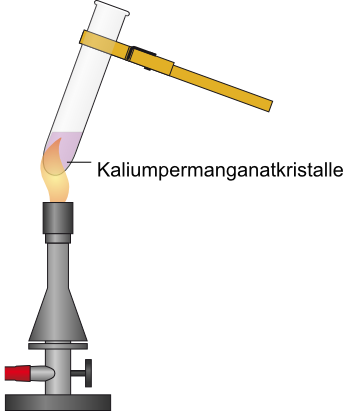 Abb. 2 - Über dem Bunsenbrenner erhitzte KaliumpermanganatkristalleDeutung:		Durch Hitzeeinwirkung zerfällt das Kaliumpermanganat in mehreren Schritten.	     2KMnO4(s) →  K2MnO4(s) + MnO2(s) + O2(g)	     2K2MnO4(s) → 2MnO2(s) + 2K2O(s) + O2(s)	     4MnO2(s) → 2Mn2O3(s) + O2(g)		Bei den Reaktionsschritten entsteht Sauerstoff, der mit der Glimmspanprobe nachgewiesen werden kann.Entsorgung:	     Die Entsorgung erfolgt im Schwermetallbehälter.Literatur:		 Seite 201 LehrerversucheV 3 – Ermittlung des Sauerstoffanteils in der LuftMaterialien: 		2 Kolbenprober, 1 Verbrennungsrohr, Dreiwegehahn, Glaswolle, Eisenwolle, 2 durchgängige Stopfen, 2 kleine Glasröhrchen, Bunsenbrenner, Stativ und Halterungen, Schlauchverbindungen.Chemikalien:		-Durchführung: 			Die Apparatur wird wie auf dem Bild aufgebaut. Über den Dreiwegehahn werden 100 ml Luft in den Kolbenprober aufgezogen. Der Dreiwegehahn wird auf Durchgang zwischen den Kolbenprobern gestellt und die Dichtigkeit wird geprüft, in dem die Luft von einem zum anderen Kolbenprober überführt wird. Dann wird die Eisenwolle mit dem Bunsenbrenner zum Glühen gebracht und danach wird die Luft mit Hilfe der Kolbenprober über die Eisenwolle geleitet. Nach dem Abkühlen wird das Volumen in einem der beiden Kolbenprober abgelesen.Beobachtung:		Das Volumen hat von 100 ml auf etwa 82 ml abgenommen.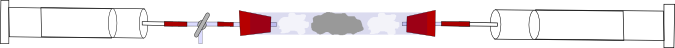 Abb. 3 - Verbrennungsrohr mit Kolbenprobern zur Bestimmung des Sauerstoffanteils in der LuftDeutung:			Die Eisenwolle in dem Verbrennungsrohr reagiert mit dem Luftsauerstoff. Dabei reagiert das Eisen zu Eisenoxid und entzieht der Luft somit den Sauerstoff. Da die Luft zu etwa 20% Sauerstoff enthält, bleiben bei einem zu 100 ml gefüllten Kolbenprober nach der Reaktion noch 80 ml zurück.		3Fe(s) + 2O2(g) → Fe3O4(s)Entsorgung:		Die Eisenwolle wird im Feststoffabfall entsorgt.Literatur:		  Seite 197V 4 – Die Dichte von SauerstoffMaterialien: 		2 Reagenzgläser, RG-Ständer, 1 Stativ mit Halterung, 1 Reagenzglasständer, 1 Glimmspan, Entzündungsquelle (z.B. Feuerzeug), 2 Stopfen, große SchaleChemikalien:		SauerstoffDurchführung: 		Die beiden Reagenzgläser werden bis zum Rand mit Wasser gefüllt. Danach werden beide unter Wasser in einer Schale mit Sauerstoff befüllt und jeweils mit einem Stopfen versehen. Eines der beiden Reagenzgläser wird kopfüber mit dem Stativ befestigt, das andere in den Reagenzglasständer gestellt. Beiden Reagenzgläsern wird der Stopfen gezogen und man wartet etwa 15 Sekunden bis in beiden Gläsern eine Glimmspanprobe durchgeführt wird.Beobachtung:			Der Glimmspann leuchtet deutlich und hell im gerade stehenden Reagenzglas auf. Im dem auf dem Kopf stehenden Reagenzglas, leuchtet der Span nur ganz leicht auf.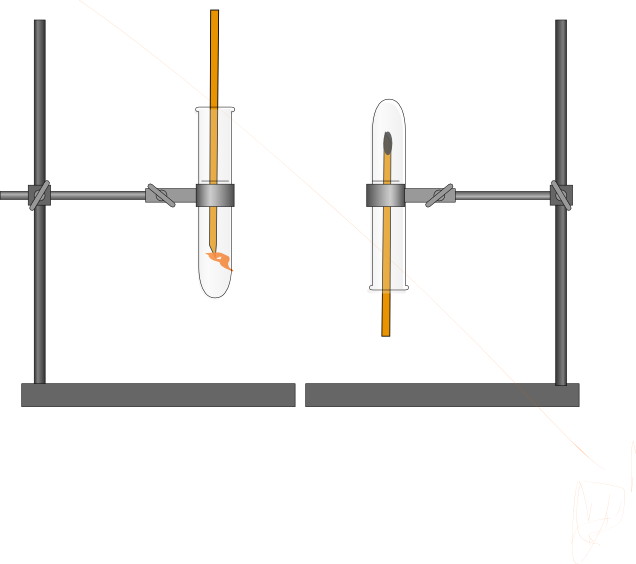 Abb. 4: Glimmspanprobe in zwei mit Sauerstoff gefüllten ReagenzgläsernDeutung:			Die Dichte von Sauerstoff ist höher als die der Luft. Stellt man ein Reagenzglas gefüllt mit Sauerstoff auf den Kopf, kann der Sauerstoff schneller entweichen. Deshalb glimmt der Span weniger auf, als in dem Glas, mit der Öffnung nach oben zeigt.Entsorgung: 		Die Glimmspäne werden an einer zentralen Stelle gesammelt.Literatur:		Verändert nach , Seite 205Arbeitsblatt – Sauerstoffherstellung aus violetten KristallenDu brauchst folgendes:Materialien: 		Reagenzglas, RG-Halter, RG-Gestell, Bunsenbrenner, Spatel, GlimmspanChemikalien:		Kaliumpermanganat (KMnO4) Durchführung: 		1.  Gib eine Spatelspitze an Kaliumpermanganatkristallen in das Reagenzglas. 		2. Halte das Reagenzglas über die Bunsenbrennerflamme .              		3.  Sobald die violetten Kristalle schwarz werden, wird eine Glimmspanprobe durchgeführt.Beobachtung:		_____________________________________________________________________________________			_____________________________________________________________________________________Auswertung:1. Aufgabe: a)Beschreibe wie eine Glimmspanprobe funktioniert und welchen Stoff sie nach-		weist.	         b) Erkläre, weshalb die Glimmspanprobe in diesem Versuch eingesetzt wird.2. Aufgabe: Vervollständige folgende Reaktionsgleichung:KMnO4(s) →     K2MnO4(s) +    MnO2(s) +    O2(g)K2MnO4(s) →    MnO2(s) +    K2O(s) +    O2(s)MnO2(s) →      Mn2O3(s) +     O2(g)3. Aufgabe: Deute mithilfe der Reaktionsgleichungen und Aufgabe 1 deine Beobachtung.Reflexion des ArbeitsblattesMit dem Arbeitsblatt und der dort beschrieben Versuchsdurchführung, sollen die SuS Sauerstoff herstellen. Damit wird ihnen verdeutlicht, dass Sauerstoff nicht nur ein Bestandteil der Luft ist, sondern auch mit chemischen Reaktionen gewonnen werden kann. Im Hinblick darauf, dass das Stichwort "chemische Reaktion" fällt, ist es sinnvoller, wenn den SuS dieses wichtige Thema bereits bekannt ist, damit sie den Versuch verstehen und richtig deuten können.Dieses Experiment können alle SuS für sich durchführen und dabei seine Fertigkeiten im Umgang mit Bunsenbrenner und der Verbrennungsreaktion üben. Das Arbeitsblatt kann eingesetzt werden im Themenbereich "Chemische Reaktion", wenn die SuS das Experimentieren lernen oder Sauerstoffnachweisreaktionen wiederholen oder kennen lernen sollen. Desweiteren können sie in den anschließenden Aufgaben die Verwendung des chemischen Wortschatzes vertiefen oder aber auch die Stöchiometrie üben, wenn sie sie vorher schon kennen gelernt haben. Optional kann die Reaktionsgleichung auch komplett vorgegeben sein, sodass sie trotzdem anhand dieser Gleichung ihre Deutung formulieren sollen. Das übt den Umgang mit Reaktionsgleichungen auf das durchgeführte Experiment und auch die Erklärungsfähigkeit, wenn im Experiment etwas anderes beobachtet worden ist, als in der Reaktionsgleichung auftaucht.Erwartungshorizont (Kerncurriculum)Fachwissen:			Nachweisreaktionen: Sauerstoff (Basiskonzept "Stoff-Teilchen"); Das Experiment selbst, sowie die Auswertung der Aufgaben, in denen das Experiment mithilfe der Nachweisreaktion gedeutet werden soll				Die SuS beschreiben, dass nach der Reaktion die Ausgangsstoffe 				nicht mehr vorliegen und gleichzeitig immer neue Stoffe entste-				hen. (Basiskonzept "Chemische Reaktion"); Aufgabe 3, in der sie sich auf die Reaktionsgleichung beziehen sollenErkenntnisgewinnung: 	Die SuS wenden Nachweisreaktionen an; das Experiment				Die SuS führen qualitative, einfache Experimente durch und proto-				kollieren diese; das ExperimentKommunikation: 		Die SuS erklären chemische Sachverhalte unter Anwendung der 				Fachsprache; Aufgaben 1 und 3Bewertung:			-Erwartungshorizont (Inhaltlich)Beobachtung: siehe oben SV2 Seite 6Aufgabe1: 	a) Der Glimmspan wird mit einer Zündquelle zum Glimmen gebracht und in 	das Reaktionsgefäß gehalten. Leuchtet der Glimmspan auf, wurde Sauerstoff 	nachgewiesen. 		 b) In dem durchgeführten Versuch sollte Sauerstoff hergestellt werden. Man 	führt eine Glimmspanprobe durch, um herauszufinden, ob Sauerstoff entstan-	den ist.Aufgabe 2:2KMnO4(s) → 2K2MnO4(s) + MnO2(s) + O2(g)2K2MnO4(s) → 2MnO2(s) + 2K2O(s) + O2(s)4MnO2(s) → 2Mn2O3(s) + O2(g)Aufgabe 3:	Die Reaktionsgleichung zeigt, dass aus Kaliumpermanganat, neben anderen 	Stoffen auch Sauerstoff entsteht. Die Entstehung des Sauerstoffs kann mit der 	Glimmspanprobe bestätigt werden.GefahrenstoffeGefahrenstoffeGefahrenstoffe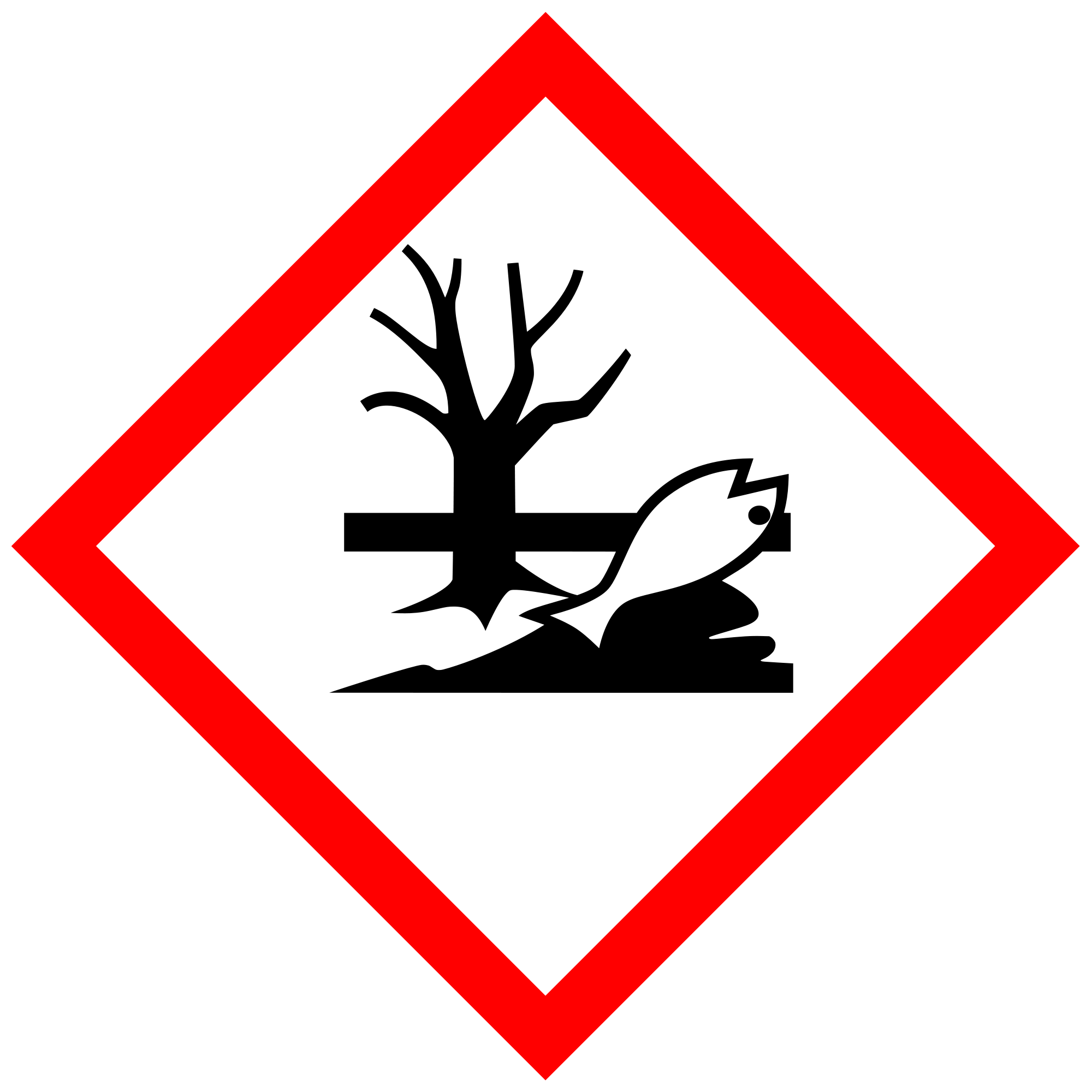 WasserstoffperoxidH: 271-332-302-314P: 220-261-280-305+351+338-310SchwefelsäureH: 314P: 280-301+330+331-309-310-305+351+338KaliumpermanganatH: 272-302-410P: 210-273GefahrenstoffeGefahrenstoffeGefahrenstoffeWasserstoffperoxidH: 271-332-302-314P: 220-261-280-305+351+338-310BraunsteinH: 332-302P: 221GefahrenstoffeGefahrenstoffeGefahrenstoffeKaliumpermanganatH: 272-302-410P: 210-273GefahrenstoffeGefahrenstoffeGefahrenstoffeKeineGefahrenstoffeGefahrenstoffeGefahrenstoffe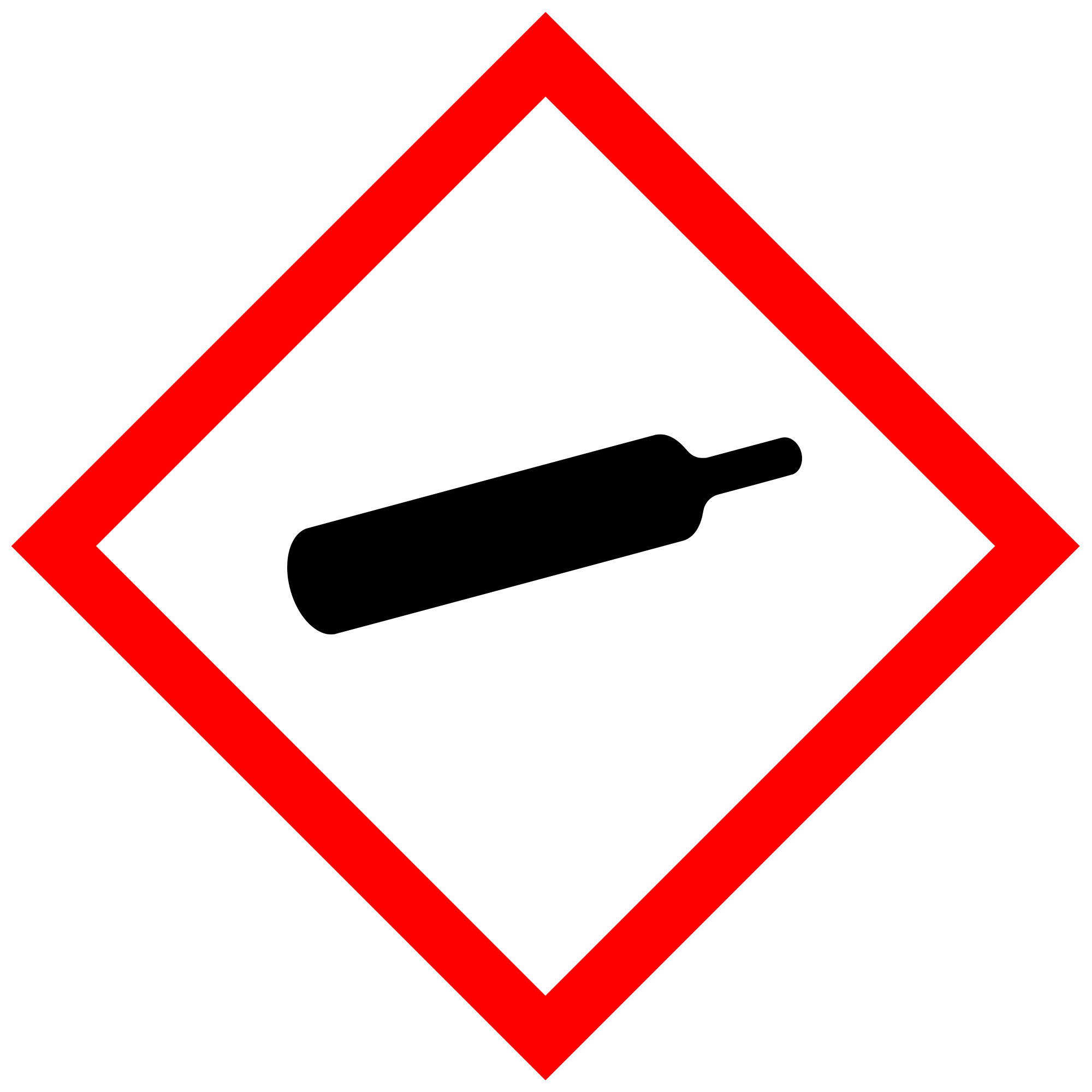 SauerstoffH: 270-280P: 244-​220-370+376-403